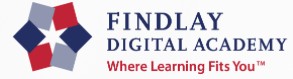 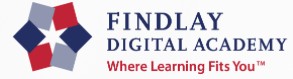 Student NameGraduation Cohort (year originally scheduled to graduate)  	Staff member who assisted in developing this plan.                                                                                              Mr. Lang       Ms. Rollins   Other 	             	            Date Initial Student Career/Success Plan Completed.        Review date of Career/Success PlanThe mission of the Findlay Digital Academy is to meet the needs of each student by providing state approved education through on-line instruction and individualized mentoring. The intent of this annual learning plan is to provide the student with an individualized detailed plan of subject matter to be mastered and tasks to be completed towards graduation and finding employment in the future.      	**The provided graduation checklist details the academic content and state testing required for graduation.**	What is your current career goal?		Check box when completed 		Research resume 		Research job description	What level of education does this job require?  Apprenticeship	  Business or Industry Credential/Certificate     Career/Technical (2 year Degree)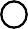      Bachelor's Degree (4 year College)        Post-Graduate College Degree (5 or more years of College)Fill in the rest of the plan using www.OhioMeansJobs.com  website and complete the activities. Review your results with your coach or counselor. Save all your work in your www.OhioMeansJobs.com individual, K-12, backpack account. This will allow you and your coach/planner to see your results from year to year.Create a User name (School Gmail address)Password typically (Graduation year/capitalized first letter of first name/last name/@)In EXPLORE IT complete a Career Cluster Inventory and list and research two of the top score areas ****************************************************************************************************************************COMPLETE ONLY WHEN DOING REVIEW PLANIn EXPLORE IT complete a Career Profile then research and list two careers/jobs suggested.**************************************************************************************************************************	Research a career/job,                                                         	 I learned that it requires the following typical education level:       High School Diploma and/or Apprenticeship		Business or Industry Credential/Certificate          Associate's Degree (2 year College)	  	Bachelor's Degree (4 year College)Post-Graduate College Degree (5 or more years of College) List one ability/interest/personality trait needed to be successful in your first career/job choice.Research a second career/job.                                                   I learned that it requires the following typical education level:  High School Diploma and/or Apprenticeship	  Business or Industry Credential/Certificate   Associate's Degree (2 year College)	  Bachelor's Degree (4 year College)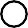 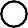   Post-Graduate College Degree (5 or more years of CollegeList one ability/interest/personality trait needed to be successful in your second career/job choice.Current Grade  Grade 9	  Grade 10	  Grade 11	  Grade 12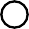 Student SignatureParent/Guardian Signature for initial Career/Success Plan if student is under 18 years old.The Student Success plan anticipates that students will matriculate from our program into one of the followingPost-secondary paths:		Enter into a two-year degree program;		Acquire a business or industry credential;		Enter an apprenticeship program.	We understand that each student is unique and our program will prepare students for one of the above pathways